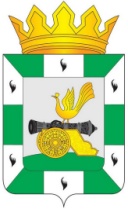 МУНИЦИПАЛЬНОЕ ОБРАЗОВАНИЕ «СМОЛЕНСКИЙ РАЙОН» СМОЛЕНСКОЙ ОБЛАСТИСМОЛЕНСКАЯ РАЙОННАЯ ДУМАРЕШЕНИЕот 26 сентября 2023 года         № 46О досрочном прекращении полномочий председателя Смоленской районной ДумыВ соответствии с частью 6, пунктом 10 части 10 статьи 40 Федерального закона от 6 октября 2003 года № 131-ФЗ «Об общих принципах организации местного самоуправления в Российской Федерации», пунктом 11 
части 10 статьи 21.2 Устава муниципального образования «Смоленский район» Смоленской области, а также на основании заявления депутата Смоленской районной Думы Эсальнека С.Е. от 15 сентября 2023 года, Смоленская районная Дума РЕШИЛА:1. Прекратить досрочно полномочия председателя Смоленской районной Думы Эсальнека Сергея Евгеньевича, избранного из состава депутатов Смоленской районной Думы шестого созыва, 15 сентября 2023 года 
в связи с избранием его депутатом Смоленской областной Думы седьмого созыва.2. Настоящее решение вступает в силу с момента его принятия.3. Настоящее решение опубликовать в газете «Сельская правда» и разместить на официальном сайте Администрации муниципального образования «Смоленский район» Смоленской области.Заместитель председателя Смоленской районной Думы                                                                 А.В. Маслов